KURZPROFIL		    Sanitärmonteur EFZ 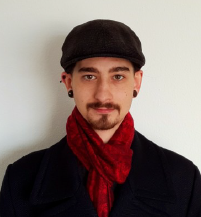 Beruf / Berufskenntnisse 	Sanitärmonteur EFZAlle anfallenden Arbeiten als Sanitärmonteur Alle gängigen Wasser und AbwassersystemeNeu- und Umbauarbeiten / Rohbauarbeiten / Einlegarbeiten Berufliche TätigkeitenKonditionenEINTRITT	nach Vereinbarung IHR KONTAKT:	Arben MakolliTELEFON:	031 992 10 24E-MAIL:	arben.makolli@artifex-personal.ch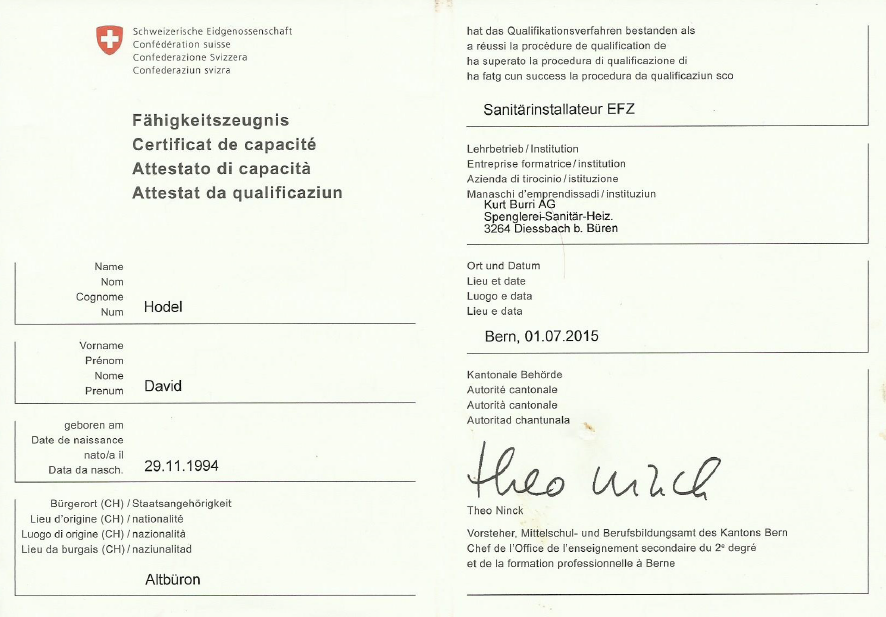 NAMEHodelVORNAMEDavid LeonardBERUFSanitärmonteur EFZGEBURTSDATUM29.11.1994NATIONALITÄTSchweizWOHNORTIpsachMOBILITÄTKat. B2017 - 2019Verschiedene temporäre Einsätze als Sanitärmonteur
- Saudan AG, Solothurn
- Pärli AG, Biel
- Ramseyer & Dilger AG, Bern2016 - 2017Engie Services AG, BernAngestellt als Sanitärmonteur2015 - 2016Herrli Haustechnik, Biel / Ganz AG, Nidau
Angestellt als Sanitärmonteur2012 - 2015Kurt Burri AG, Diessbach
Lehre als Sanitärmonteur EFZ